    Neighbourhood Goods and Services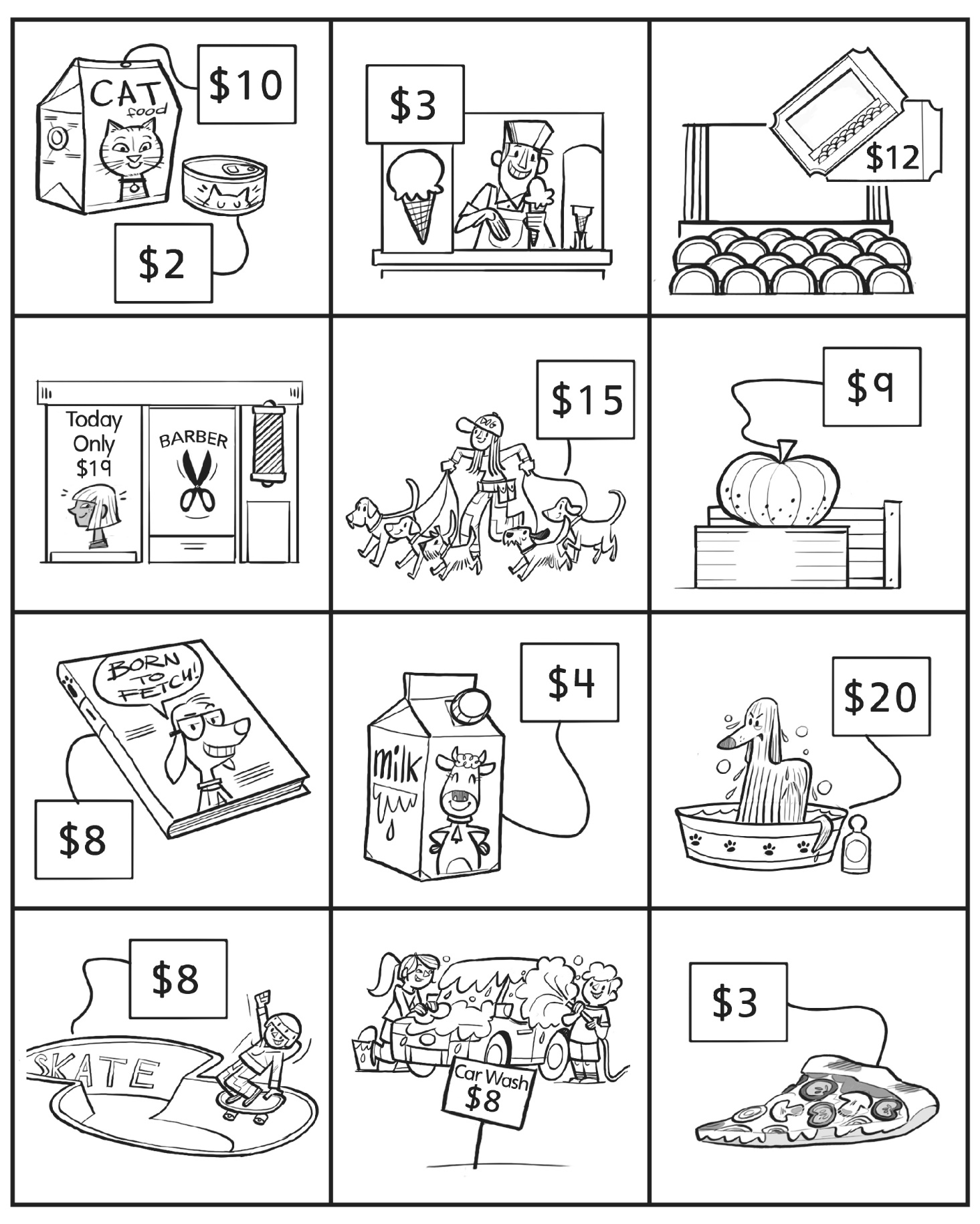     Neighbourhood Goods and ServicesDraw a good and a service in the box.